WZÓR BRIEFU NA INCENTIVE TRAVEL W ZAPYTANIU O ROZWIĄZANIE (RFP - Request For Proposal)                             Kiedy Klient nie posiada jeszcze decyzji o kierunku wyjazdu i szuka koncepcji wyjazdu.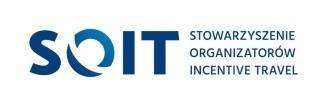 REKOMENDOWANY PRZEZ:  INFORMACJE PODSTAWOWEINFORMACJE PODSTAWOWENazwa firmy:Branża:Adres:HARMONOGRAM PROCESU PRZETARGOWEGOHARMONOGRAM PROCESU PRZETARGOWEGOPrzekazanie Briefu Agencjom:dataSpotkanie na Debriefing             (jeśli przewidziane):data Termin zadawania pytań przez Agencje do Briefu:data (deadline)Przekazanie odpowiedzi na pytania:data (deadline)Termin składania ofert:data (deadline)Termin spotkań z Agencjami na prezentację propozycji i/lub ofert:data / datyTermin rozstrzygnięcia przetargu:dataOsoba kontaktowa w zakresie Briefu, w kwestiach merytorycznych:imię nazwisko, telefon, e-mailOsoba kontaktowa w zakresie warunków komercyjnych            i formalnych przetargu:imię nazwisko, telefon, e-mailPODSTAWOWE INFORMACJE DOTYCZĄCE WYJAZDUPODSTAWOWE INFORMACJE DOTYCZĄCE WYJAZDUPlanowany termin wyjazduPlanowany termin wyjazduCzy wyjazd może obejmować weekend? tak nie bez znaczenianie wiemCzy wyjazd może obejmować weekend? tak nie bez znaczenianie wiemLiczba noclegów na miejscuLiczba noclegów na miejscuPreferowane kierunki lub regionPreferowane kierunki lub regionPoprzednie doświadczenie firmy w podróżowaniu z tą grupą / poprzednie wyjazdy tej grupy (lokalizacja, typ programu, itp.)Poprzednie doświadczenie firmy w podróżowaniu z tą grupą / poprzednie wyjazdy tej grupy (lokalizacja, typ programu, itp.)Oczekiwana liczba opiekunów / instruktorówOczekiwana liczba opiekunów / instruktorówOPIS GRUPYOPIS GRUPYPrzewidywana liczba uczestnikówPrzewidywana liczba uczestnikówSzacowany przedział wiekowySzacowany przedział wiekowySzacowany podział grupy ze względu na płećSzacowany podział grupy ze względu na płećSpecyfika grupy (co grupa lubi, czego nie lubi, itp.)Specyfika grupy (co grupa lubi, czego nie lubi, itp.)Typ uczestnikówpracownicykontrahencipartnerzyVIPinny - podaj jakiTyp uczestnikówpracownicykontrahencipartnerzyVIPinny - podaj jakiCHARAKTERYSTYKA WYJAZDUCHARAKTERYSTYKA WYJAZDU Zakładany celmotywacyjnynagrodowyintegracyjnywypoczynkowyszkoleniowyinny - podaj jaki Zakładany celmotywacyjnynagrodowyintegracyjnywypoczynkowyszkoleniowyinny - podaj jakiOczekiwany program:poznawczy / eksploracyjnyprzygodowykulturalny / zwiedzanierekreacyjno-sportowynarciarskiinny - podaj jakiOczekiwany program:poznawczy / eksploracyjnyprzygodowykulturalny / zwiedzanierekreacyjno-sportowynarciarskiinny - podaj jakiAtrakcje / kierunki preferowaneAtrakcje / kierunki preferowaneAtrakcje / kierunki wykluczoneAtrakcje / kierunki wykluczoneSTANDARD ŚWIADCZEŃSTANDARD ŚWIADCZEŃZAKWATEROWANIEZAKWATEROWANIEStandard hotelu (liczba gwiazdek)Standard hotelu (liczba gwiazdek)Rodzaj pokoi (jeżeli tak, proszę o podanie wymaganej liczby na grupę)1-osobowe2-osobowe (z jednym łóżkiem)2-osobowe (z oddzielnymi łóżkami)3-osoboweinne - podaj jakieRodzaj pokoi (jeżeli tak, proszę o podanie wymaganej liczby na grupę)1-osobowe2-osobowe (z jednym łóżkiem)2-osobowe (z oddzielnymi łóżkami)3-osoboweinne - podaj jakiePreferowane cechy obiektubasenSPAsala konferencyjnadyskoteka / night clubobiekty sportowepole golfowenad wodąz dala od cywilizacjiw mieścieinne - podaj jakiePreferowane cechy obiektubasenSPAsala konferencyjnadyskoteka / night clubobiekty sportowepole golfowenad wodąz dala od cywilizacjiw mieścieinne - podaj jakieŚRODEK TRANSPORTUŚRODEK TRANSPORTUSamolot - proszę określić, które poniższe opcje są: Rekomendowane, Wymagane lub Wykluczoneklasa biznesklasa ekonomicznaprzelot rejsowychartertanie linie (low cost)bezpośredniodopuszczalne przesiadkiuwagi:Samolot - proszę określić, które poniższe opcje są: Rekomendowane, Wymagane lub Wykluczoneklasa biznesklasa ekonomicznaprzelot rejsowychartertanie linie (low cost)bezpośredniodopuszczalne przesiadkiuwagi:Oczekiwany, maksymalny czas trwania lotuOczekiwany, maksymalny czas trwania lotuOczekiwany, maksymalny czas trwania przesiadkiOczekiwany, maksymalny czas trwania przesiadkiPociąg - jeśli tak wskaż klasę: klasa 1klasa 2Pociąg - jeśli tak wskaż klasę: klasa 1klasa 2Autokar (tak / nie)Autokar (tak / nie)Dojazd własny (tak / nie)Dojazd własny (tak / nie)Inny środek transportu - podaj jaki:Inny środek transportu - podaj jaki:Transport na miejscuna wyłączność (wyłącznie dla grupy)lokalny (komunikacja publiczna)inny - podaj jakiTransport na miejscuna wyłączność (wyłącznie dla grupy)lokalny (komunikacja publiczna)inny - podaj jakiWYŻYWIENIEWYŻYWIENIERodzaj posiłkówśniadanieobiady/lunchekolacjeobiadokolacje (halfboard)trzy posiłki dziennie (full board)all inclusiveRodzaj posiłkówśniadanieobiady/lunchekolacjeobiadokolacje (halfboard)trzy posiłki dziennie (full board)all inclusiveNapoje podczas wyjazdupakiet z napojami bezalkoholowymipakiet z napojami i alkoholemopen bar / liczba godzinall inclusivebez napojówNapoje podczas wyjazdupakiet z napojami bezalkoholowymipakiet z napojami i alkoholemopen bar / liczba godzinall inclusivebez napojówPosiłki specjalneuroczysta kolacjabankietbalinne - podaj jakiePosiłki specjalneuroczysta kolacjabankietbalinne - podaj jakieSALA KONFERENCYJNASALA KONFERENCYJNAWymagana liczba sal konferencyjnych oraz dla ilu osóbWymagana liczba sal konferencyjnych oraz dla ilu osóbPlanowany czas konferencji / spotkaniaPlanowany czas konferencji / spotkaniaWymagane wyposażenie sali konferencyjnejrzutnikekrannagłośnienieflipchartmikrofony bezprzewodoweinne, jakie:Wymagane wyposażenie sali konferencyjnejrzutnikekrannagłośnienieflipchartmikrofony bezprzewodoweinne, jakie:BUDŻETBUDŻETPrzewidywany budżet netto (na grupę i na jedną osobę)Przewidywany budżet netto (na grupę i na jedną osobę)Waluta – czy możliwe jest rozliczenie kosztów wyjazdu w różnych walutach (PLN, USD, EUR)Waluta – czy możliwe jest rozliczenie kosztów wyjazdu w różnych walutach (PLN, USD, EUR)INFORMACJE DODATKOWEINFORMACJE DODATKOWEOczekiwany branding (mapy, menu, programy, oznakowania hoteli i środków transportu, logo wyjazdu, inne - podaj jakie)Oczekiwany branding (mapy, menu, programy, oznakowania hoteli i środków transportu, logo wyjazdu, inne - podaj jakie)Sposób komunikacji z uczestnikamiintranet Zleceniodawcydedykowana platforma internetowaSMSe-mailstrona wwwkomunikacja własna Zleceniodawcyinne, jakie:Sposób komunikacji z uczestnikamiintranet Zleceniodawcydedykowana platforma internetowaSMSe-mailstrona wwwkomunikacja własna Zleceniodawcyinne, jakie:Dodatkowe usługiupominki dla uczestnikówlisty powitalnenewsletterdedykowana strona wwwaplikacja telefonicznaidentyfikatory na bagażzaproszenia mailowezaproszenia tradycyjneinne, jakie:Dodatkowe usługiupominki dla uczestnikówlisty powitalnenewsletterdedykowana strona wwwaplikacja telefonicznaidentyfikatory na bagażzaproszenia mailowezaproszenia tradycyjneinne, jakie:Inne sugestie, oczekiwania, specjalne życzenia KlientaInne sugestie, oczekiwania, specjalne życzenia KlientaSkąd posiadasz informacje o zaproszonej do przetargu Agencji Incentive Travel? wyszukiwarka internetowaprasa branżowarekomendacje (od kogo)targi branżoweinne - podaj jakieSkąd posiadasz informacje o zaproszonej do przetargu Agencji Incentive Travel? wyszukiwarka internetowaprasa branżowarekomendacje (od kogo)targi branżoweinne - podaj jakie